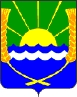 АДМИНИСТРАЦИЯ КРАСНОСАДОВСКОГО СЕЛЬСКОГО ПОСЕЛЕНИЯПОСТАНОВЛЕНИЕот 14.03.2022 № 39п. Красный СадОб утверждении муниципальной программы Красносадовского сельского поселения «Ресурсо-энергосбережение и повышениеэнергетической эффективности Красносадовского сельского поселения»В соответствии с постановлением Администрации Красносадовского сельского поселения от 17.10.2018 № 86/1 «Об утверждении Порядка разработки, реализации и оценки эффективности муниципальных программ Красносадовского сельского поселения» и постановлением Администрации Красносадовского сельского поселения от 17.10.2018 №86/2 «Об утверждении Перечня муниципальных программ Красносадовского сельского поселения» Администрация Красносадовского сельского поселения  ПОСТАНОВЛЯЕТ:1. Утвердить муниципальную программу Красносадовского сельского поселения «Ресурсо-энергосбережение и повышение энергетической эффективности Красносадовского сельского поселения» согласно приложению №1.2. Настоящее постановление вступает в силу момента подписания и распространяется на правоотношения, возникающие начиная с составления проекта бюджета сельского поселения на 2023 год и на плановый период 2024 и 2025 годов.3. Контроль за выполнением настоящего постановления оставляю за собой.Глава АдминистрацииКрасносадовского сельского поселения 				         Н.А.ПивненкоПриложениек постановлению администрацииКрасносадовского сельского поселенияот 14.03.2022 г. №39МУНИЦИПАЛЬНАЯ ПРОГРАММАКрасносадовского сельского поселения «Ресурсо-энергосбережение и повышение энергетической эффективности Красносадовского сельского поселения»ПАСПОРТ муниципальной программы Красносадовского сельского поселения «Ресурсо-энергосбережение и повышение энергетической эффективности Красносадовского сельского поселения»ПАСПОРТ подпрограммы «Энергосбережение и повышение энергетической эффективности в сельских поселениях»Приоритеты и цели муниципальной политикив сфере энергосбережения и повышения энергетической эффективностиОсновными приоритетами муниципальной политики в сфере энергосбережения и повышения энергетической эффективности являются создание  условий для повышения уровня жизни населения, роста экономического потенциала, экологической безопасности территории.Одним из приоритетных направлений энергосбережения и повышения энергетической эффективности в Красносадовском сельском поселении является проведение мероприятий, обеспечивающих снижение энергопотребления и уменьшение бюджетных средств, направляемых на оплату энергетических ресурсов.Основными потребителями электроэнергии в Красносадовском сельском поселении являются: осветительные приборы, оргтехника, системы уличного освещения.1. Основным из приоритетных направлений повышения энергетической эффективности является проведение мероприятий, обеспечивающих снижение потребления электроэнергии. Мероприятиями по реализации данного направления в муниципальных учреждениях являются:- прекращение закупки ламп накаливания для освещения зданий;- закупка и установка энергосберегающих ламп и светильников для освещения зданий и сооружений, в том числе светодиодных светильников и прожекторов;- пропаганда и методическая работа по вопросам энергосбережения.Сведения о показателях муниципальной программы, подпрограмм муниципальной программы и их значениях приведены в приложении № 1.Перечень подпрограмм, основных мероприятий муниципальной программы приведен в приложении № 2.Расходы бюджета сельского поселения на реализацию муниципальной программы приведены в приложении № 3.Расходы на реализацию муниципальной программы приведены в приложении № 4.Глава АдминистрацииКрасносадовского сельского поселения 	                                      Н.П.ПивненкоПриложение № 1к муниципальной программе Красносадовского сельского поселения «Ресурсо-энергосбережение и повышение энергетической эффективности Красносадовского сельского поселения»СВЕДЕНИЯ о показателях муниципальной программы Красносадовского сельского поселения «Ресурсо-энергосбережение и повышение энергетической эффективности Красносадовского сельского поселения»и их значенияхТаблица № 1Приложение № 2к муниципальной программе Красносадовского сельского поселения «Ресурсо-энергосбережение и повышение энергетической эффективности Красносадовского сельского поселения»ПЕРЕЧЕНЬподпрограмм, основных мероприятий муниципальной программы Красносадовского сельского поселения «Ресурсо-энергосбережение и повышение энергетической эффективности Красносадовского сельского поселения»Приложение № 3к муниципальной программе Красносадовского сельского поселения «Ресурсо-энергосбережение и повышение энергетической эффективности Красносадовского сельского поселения»РАСХОДЫбюджета сельского поселения на реализацию муниципальной программы Красносадовского сельского поселения «Ресурсо-энергосбережение и повышение энергетической эффективности Красносадовского сельского поселения»Приложение № 4к муниципальной программе Красносадовского сельского поселения «Ресурсо-энергосбережение и повышение энергетической эффективности Красносадовского сельского поселения»РАСХОДЫна реализацию муниципальной программы Красносадовского сельского поселения «Ресурсо-энергосбережение и повышение энергетической эффективности Красносадовского сельского поселения»Наименование ПрограммыМуниципальная программа  «Ресурсо-энергосбережение и повышение энергетической эффективности Красносадовского сельского поселения»  (далее - Программа)Ответственный исполнитель Программы:Администрация Красносадовского сельского поселения Соисполнитель программыотсутствуютУчастники программыотсутствуютПодпрограммы муниципальной программы1. «Энергосбережение и повышение энергетической эффективности в сельских поселениях»Программно-целевые инструменты программыотсутствуютЦели ПрограммыСнижение расходов местного бюджета на оплату энергетических ресурсов.Задачи ПрограммыРеализация организационных мероприятий по энергосбережению и повышению энергетической эффективности.Целевые индикаторы и показатели муниципальной программыдоля снижения энергозатрат к общему годовому расходу энергозатратЭтапы и сроки реализации Программы2022 – 2030 годы. Этапы реализации программы не выделяются Ресурсное обеспечение программыОбщий объем финансирования Программы составляет в 2022 – 2030 годах – 21,0 тыс.рублей - средства местного бюджета, в том числе по годам:2022 год – 0,0 тыс.рублей;2023 год – 0,0 тыс.рублей;2024 год – 3,0 тыс.рублей;2025 год – 3,0 тыс.рублей;2026 год – 3,0 тыс.рублей;2027 год – 3,0 тыс.рублей;2028 год – 3,0 тыс.рублей;2029 год – 3,0 тыс.рублей;2030 год – 3,0 тыс.рублей.Ожидаемые конечные результаты реализации ПрограммыСнижение фактических энергозатратНаименование подпрограммыПодпрограмма  «Энергосбережение и повышение  энергетической эффективности в сельских поселениях»  (далее - Подпрограмма)Ответственный исполнитель Подпрограммы:Администрация Красносадовского сельского поселения Соисполнитель подпрограммыотсутствуютУчастники подпрограммыотсутствуютПрограммно-целевые инструменты подпрограммыотсутствуютЦели ПодпрограммыСнижение расходов местного бюджета на оплату энергетических ресурсов.Задачи ПодпрограммыРеализация организационных мероприятий по энергосбережению и повышению энергетической эффективности.Целевые индикаторы и показатели муниципальной подпрограммыдоля снижения энергозатрат к общему годовому расходу энергозатратЭтапы и сроки реализации Подпрограммы2022 – 2030 годы . Этапы реализации подпрограммы не выделяются Ресурсное обеспечение подпрограммыОбщий объем финансирования подпрограммы составляет в 2022 – 2030 годах – 21,0 тыс.рублей - средства местного бюджета, в том числе по годам:2022 год – 0,0 тыс.рублей;2023 год – 0,0 тыс.рублей;2024 год – 3,0 тыс.рублей;2025 год – 3,0 тыс.рублей;2026 год – 3,0 тыс.рублей;2027 год – 3,0 тыс.рублей;2028 год – 3,0 тыс.рублей;2029 год – 3,0 тыс.рублей;2030 год – 3,0 тыс.рублей.Ожидаемые конечные результаты реализации ПодпрограммыСнижение фактических энергозатрат№п/пНомер и наименование показателя Вид показателяЕдиница измеренияДанные для расчета значений показателяДанные для расчета значений показателяЗначение показателяЗначение показателяЗначение показателяЗначение показателяЗначение показателяЗначение показателяЗначение показателяЗначение показателяЗначение показателя№п/пНомер и наименование показателя Вид показателяЕдиница измерения2020год2021год2022год2023год2024год2025год2026год2027год2028год2029год2030год1234567891011121314151. муниципальная программа Красносадовского сельского поселения «Ресурсо-энергосбережение и повышение энергетической эффективности Красносадовского сельского поселения»1. муниципальная программа Красносадовского сельского поселения «Ресурсо-энергосбережение и повышение энергетической эффективности Красносадовского сельского поселения»1. муниципальная программа Красносадовского сельского поселения «Ресурсо-энергосбережение и повышение энергетической эффективности Красносадовского сельского поселения»1. муниципальная программа Красносадовского сельского поселения «Ресурсо-энергосбережение и повышение энергетической эффективности Красносадовского сельского поселения»1. муниципальная программа Красносадовского сельского поселения «Ресурсо-энергосбережение и повышение энергетической эффективности Красносадовского сельского поселения»1. муниципальная программа Красносадовского сельского поселения «Ресурсо-энергосбережение и повышение энергетической эффективности Красносадовского сельского поселения»1. муниципальная программа Красносадовского сельского поселения «Ресурсо-энергосбережение и повышение энергетической эффективности Красносадовского сельского поселения»1. муниципальная программа Красносадовского сельского поселения «Ресурсо-энергосбережение и повышение энергетической эффективности Красносадовского сельского поселения»1. муниципальная программа Красносадовского сельского поселения «Ресурсо-энергосбережение и повышение энергетической эффективности Красносадовского сельского поселения»1. муниципальная программа Красносадовского сельского поселения «Ресурсо-энергосбережение и повышение энергетической эффективности Красносадовского сельского поселения»1. муниципальная программа Красносадовского сельского поселения «Ресурсо-энергосбережение и повышение энергетической эффективности Красносадовского сельского поселения»1. муниципальная программа Красносадовского сельского поселения «Ресурсо-энергосбережение и повышение энергетической эффективности Красносадовского сельского поселения»1. муниципальная программа Красносадовского сельского поселения «Ресурсо-энергосбережение и повышение энергетической эффективности Красносадовского сельского поселения»1. муниципальная программа Красносадовского сельского поселения «Ресурсо-энергосбережение и повышение энергетической эффективности Красносадовского сельского поселения»1. муниципальная программа Красносадовского сельского поселения «Ресурсо-энергосбережение и повышение энергетической эффективности Красносадовского сельского поселения»1.Показатель 1. доля снижения энергозатрат к общему годовому расходу энергозатратведомственныйпроцент0,00,00,00,03,03,03,03,03,03,03,0№п/пНомер и наименование основного мероприятия Соисполнитель, участник, ответственный за исполнение основного мероприятияСрок (годы)Срок (годы)Ожидаемый результат (краткое описание)ПоследствиянереализацииосновногомероприятияСвязь с показателями муниципальной программы (подпрограммы)№п/пНомер и наименование основного мероприятия Соисполнитель, участник, ответственный за исполнение основного мероприятияначала реализацииокончания реализацииОжидаемый результат (краткое описание)ПоследствиянереализацииосновногомероприятияСвязь с показателями муниципальной программы (подпрограммы)12345678I. Подпрограмма «Энергосбережение и повышение энергетической эффективности в сельских поселениях»I. Подпрограмма «Энергосбережение и повышение энергетической эффективности в сельских поселениях»I. Подпрограмма «Энергосбережение и повышение энергетической эффективности в сельских поселениях»I. Подпрограмма «Энергосбережение и повышение энергетической эффективности в сельских поселениях»I. Подпрограмма «Энергосбережение и повышение энергетической эффективности в сельских поселениях»I. Подпрограмма «Энергосбережение и повышение энергетической эффективности в сельских поселениях»I. Подпрограмма «Энергосбережение и повышение энергетической эффективности в сельских поселениях»I. Подпрограмма «Энергосбережение и повышение энергетической эффективности в сельских поселениях»1. Цель подпрограммы 1 Снижение расходов местного бюджета на оплату энергетических ресурсов1. Цель подпрограммы 1 Снижение расходов местного бюджета на оплату энергетических ресурсов1. Цель подпрограммы 1 Снижение расходов местного бюджета на оплату энергетических ресурсов1. Цель подпрограммы 1 Снижение расходов местного бюджета на оплату энергетических ресурсов1. Цель подпрограммы 1 Снижение расходов местного бюджета на оплату энергетических ресурсов1. Цель подпрограммы 1 Снижение расходов местного бюджета на оплату энергетических ресурсов1. Цель подпрограммы 1 Снижение расходов местного бюджета на оплату энергетических ресурсов1. Цель подпрограммы 1 Снижение расходов местного бюджета на оплату энергетических ресурсов1.1. Задача подпрограммы 1 Реализация организационных мероприятий по энергосбережению и повышению энергетической эффективности1.1. Задача подпрограммы 1 Реализация организационных мероприятий по энергосбережению и повышению энергетической эффективности1.1. Задача подпрограммы 1 Реализация организационных мероприятий по энергосбережению и повышению энергетической эффективности1.1. Задача подпрограммы 1 Реализация организационных мероприятий по энергосбережению и повышению энергетической эффективности1.1. Задача подпрограммы 1 Реализация организационных мероприятий по энергосбережению и повышению энергетической эффективности1.1. Задача подпрограммы 1 Реализация организационных мероприятий по энергосбережению и повышению энергетической эффективности1.1. Задача подпрограммы 1 Реализация организационных мероприятий по энергосбережению и повышению энергетической эффективности1.1. Задача подпрограммы 1 Реализация организационных мероприятий по энергосбережению и повышению энергетической эффективности1.1.1.Основное мероприятие 1.1.мероприятия по замене ламп накаливания и других неэффективных элементов систем освещенияАдминистрация Красносадовского сельского поселения2022 2030Снижение фактических энергозатратнеэффективное расходование средств бюджетапоказатели  1№п/пНаименование муниципальной программы, подпрограммы, номер и наименование основного мероприятияОтветственный исполнитель, соисполнитель, участникКод бюджетной классификации расходов Код бюджетной классификации расходов Код бюджетной классификации расходов Код бюджетной классификации расходов Объем расходов, всего (тыс. рублей)В том числе по годам реализации муниципальной программыВ том числе по годам реализации муниципальной программыВ том числе по годам реализации муниципальной программыВ том числе по годам реализации муниципальной программыВ том числе по годам реализации муниципальной программыВ том числе по годам реализации муниципальной программыВ том числе по годам реализации муниципальной программыВ том числе по годам реализации муниципальной программыВ том числе по годам реализации муниципальной программы№п/пНаименование муниципальной программы, подпрограммы, номер и наименование основного мероприятияОтветственный исполнитель, соисполнитель, участникГРБСРзПрЦСРВРОбъем расходов, всего (тыс. рублей)2022 2023 2024 2025 2026202720282029203012345678910111213141516171.Муниципальная программа «Ресурсо-энергосбережение и повышение энергетической эффективности Красносадовского сельского поселения»Администрация Красносадовского сельского поселения951–––21,00,00,03,03,03,03,03,03,03,02.Подпрограмма «Энергосбережение и повышение энергетической эффективности в сельских поселениях»Администрация Красносадовского сельского поселения951–––21,00,00,03,03,03,03,03,03,03,03.Основное мероприятие 1.1.мероприятия по замене ламп накаливания и других неэффективных элементов систем освещения Администрация Красносадовского сельского поселения9510104061002843024021,00,00,03,03,03,03,03,03,03,0№п/пНаименование муниципальной программы, номер и наименование подпрограммыИсточник финансированияОбъем расходов,всего(тыс. рублей)В том числе по годам реализации муниципальной программыВ том числе по годам реализации муниципальной программыВ том числе по годам реализации муниципальной программыВ том числе по годам реализации муниципальной программыВ том числе по годам реализации муниципальной программыВ том числе по годам реализации муниципальной программыВ том числе по годам реализации муниципальной программыВ том числе по годам реализации муниципальной программыВ том числе по годам реализации муниципальной программы№п/пНаименование муниципальной программы, номер и наименование подпрограммыИсточник финансированияОбъем расходов,всего(тыс. рублей)202220232024202520262027202820292030123456789101112131.Муниципальная программа Красносадовского сельского поселения «Ресурсо-энергосбережение и повышение энергетической эффективности Красносадовского сельского поселения»всего 21,00,00,03,03,03,03,03,03,03,01.Муниципальная программа Красносадовского сельского поселения «Ресурсо-энергосбережение и повышение энергетической эффективности Красносадовского сельского поселения»местный бюджет21,00,00,03,03,03,03,03,03,03,01.Муниципальная программа Красносадовского сельского поселения «Ресурсо-энергосбережение и повышение энергетической эффективности Красносадовского сельского поселения»областного бюджета––––––––––1.Муниципальная программа Красносадовского сельского поселения «Ресурсо-энергосбережение и повышение энергетической эффективности Красносадовского сельского поселения»районного бюджета––––––––––1.Муниципальная программа Красносадовского сельского поселения «Ресурсо-энергосбережение и повышение энергетической эффективности Красносадовского сельского поселения»внебюджетные источники––––––––––2.Подпрограмма «Энергосбережение и повышение энергетической эффективности в сельских поселениях»всего 21,00,00,03,03,03,03,03,03,03,02.Подпрограмма «Энергосбережение и повышение энергетической эффективности в сельских поселениях»местный бюджет21,00,00,03,03,03,03,03,03,03,02.Подпрограмма «Энергосбережение и повышение энергетической эффективности в сельских поселениях»областного бюджета––––––––––2.Подпрограмма «Энергосбережение и повышение энергетической эффективности в сельских поселениях»районного бюджета––––––––––2.Подпрограмма «Энергосбережение и повышение энергетической эффективности в сельских поселениях»внебюджетные источники––––––––––